ПРОЕКТ 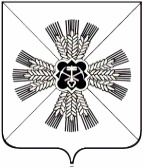 РОССИЙСКАЯ ФЕДЕРАЦИЯКЕМЕРОВСКАЯ ОБЛАСТЬ - КУЗБАССПРОМЫШЛЕННОВСКИЙ МУНИЦИПАЛЬНЫЙ ОКРУГСОВЕТ НАРОДНЫХ ДЕПУТАТОВПРОМЫШЛЕННОВСКОГО МУНИЦИПАЛЬНОГО ОКРУГАПЕРВОГО СОЗЫВАРЕШЕНИЕот __________  № ____пгт. ПромышленнаяОб обеспечении доступа к информации о деятельности Совета народных депутатов Промышленновского муниципального округаВ соответствии с Федеральным законом от 09.02.2009 № 8-ФЗ             «Об обеспечении доступа к информации о деятельности государственных органов и органов местного самоуправления» и в целях обеспечения открытости информации, использования информационных технологий при реализации прав граждан и организации на доступ к информации о деятельности Совета народных депутатов Промышленновского муниципального округа:1. Утвердить порядок организации доступа к информации о деятельности Совета народных депутатов Промышленновского муниципального округа согласно приложению  1.2. Утвердить перечень информации о деятельности Совета народных депутатов Промышленновского муниципального округа, размещаемой на официальной странице Совета народных депутатов Промышленновского муниципального округа в информационно-телекоммуникационной сети Интернет согласно приложению 2.3. Утвердить требования к технологическим, программным и лингвистическим средствам обеспечения пользования официальной страницей Совета народных депутатов Промышленновского муниципального округа в информационно-телекоммуникационной сети Интернет согласно приложению 3.4. Признать утратившим силу решение Промышленновского районного Совета народных депутатов от 16.05.2013 № 292 «Об обеспечении доступа к информации о деятельности Совета народных депутатов Промышленновского муниципального района».5. Настоящее решение подлежит размещению на официальном сайте  администрации Промышленновского муниципального округа в сети Интернет.6. Контроль за исполнением настоящего решения возложить на комитет вопросам  местного самоуправления, правоохранительной деятельности и депутатской этике (Г.В. Кузьмина).7. Настоящее решение вступает в силу с даты подписания.		                                                     Приложение 1                                             к решению                                                 Совета народных депутатов                                                   Промышленновского муниципального округа                                                     от _______ № _____Порядок организации доступа к информации о деятельности Совета народных депутатов Промышленновского муниципального округа1. Общие положения1.1. Настоящий Порядок организации доступа к информации о деятельности Совета народных депутатов Промышленновского муниципального округа (далее - Порядок) разработан в соответствии с Федеральным законом от 09.02.2009 №8-ФЗ «Об обеспечении доступа к информации о деятельности государственных органов и органов местного самоуправления» (далее - Федеральный закон).1.2. В соответствии с Федеральным законом под информацией о деятельности Совета народных депутатов Промышленновского муниципального округа (далее - Совет) понимается информация (в том числе документированная), созданная в пределах своих полномочий Советом либо поступившая в Совет. К информации о деятельности Совета относятся также нормативные правовые акты, устанавливающие структуру, полномочия, порядок формирования и деятельности Совета, иная информация, касающаяся его деятельности.1.3. Настоящий Порядок не распространяется на:- отношения, связанные с обеспечением доступа к персональным данным, обработка, которых осуществляется Советом;- порядок рассмотрения Советом обращений граждан;- порядок предоставления Советом в иные государственные органы, органы местного самоуправления информации о своей деятельности в связи с осуществлением своих полномочий.1.4. Доступ к информации обеспечивается следующими способами:- обнародование (опубликование) Советом информации о своей деятельности в средствах массовой информации;- размещение Советом информации о свой деятельности в сети Интернет;- размещение информации в помещениях, занимаемых Советом, и в иных отведенных для этих целей местах;- ознакомление пользователей с информацией в помещениях, занимаемых Советом, а также через библиотечные и архивные фонды;- присутствие граждан (физических лиц), в том числе представителей организаций (юридических лиц), общественных объединений, государственных органов и органов местного самоуправления, на заседаниях Совета в соответствии с Регламентом Совета;- предоставление пользователям информации по их запросу о деятельности Совета.1.5. Распоряжением председателя Совета определяется уполномоченное должностное лицо Совета, осуществляющее организацию доступа к информации о деятельности Совета (далее - уполномоченное должностное лицо).1.6. Уполномоченное должностное лицо размещает информацию, указанную в приложении 2 к настоящему распоряжению на официальной странице Совета в информационно-телекоммуникационной сети Интернет (далее – странице  Совета).2. Формы предоставления информации2.1. Информация о деятельности Совета может предоставляться в устной форме и в виде документированной информации, в том числе в виде электронного документа.2.2. Информация о деятельности Совета в устной форме предоставляется пользователям во время личного приема уполномоченными должностными лицами. Указанная информация также предоставляется по телефонам уполномоченных должностных лиц Совета, а также во время проведения телефонной «горячей линии» в Совете.2.3. Информация о деятельности Совета может быть предоставлена по сетям связи общего пользования.3. Размещение информации в помещениях,занимаемых Советом3.1. Для ознакомления с текущей информацией о деятельности Совета в помещениях Совета размещаются информационные стенды и (или) другие технические средства аналогичного назначения.В указанной информации должны содержаться:1) порядок работы Совета, включая порядок приема граждан (физических лиц), в том числе представителей организаций (юридических лиц), общественных объединений, государственных органов и органов местного самоуправления;2) условия и порядок получения информации от Совета;3) иные сведения, необходимые для оперативного информирования пользователей о деятельности Совета.4. Ознакомление пользователей с информациейв помещениях, занимаемых СоветомПо решению уполномоченного должностного лица пользователю на основании его обращения может быть предоставлена возможность ознакомиться с информацией о деятельности Совета в помещениях, занимаемых Советом.5. Предоставление информации о деятельностиСовета по запросу5.1. В соответствии с Федеральным законом под запросом понимается обращение пользователя  в устной или письменной форме, в том числе в виде электронного документа, в Совет либо к его должностному лицу о предоставлении информации о деятельности Совета.5.2. Пользователь имеет право обращаться в Совет с запросом как непосредственно, так и через своего представителя, полномочия которого оформляются в порядке, установленном законодательством Российской Федерации.5.3. В соответствии со статьей 18 Федерального закона в запросе указываются почтовый адрес, номер телефона и (или) факса либо адрес электронной почты для направления ответа на запрос или уточнения содержания запроса, а также фамилия, имя и отчество гражданина (физического лица) либо наименование организации (юридического лица), общественного объединения, государственного органа, органа местного самоуправления, запрашивающих информацию о деятельности Совета. Анонимные запросы не рассматриваются. В запросе, составленном в письменной форме, указывается также наименование государственного органа, в который направляется запрос, либо фамилия и инициалы, или должность соответствующего должностного лица.5.4. При составлении запроса используется государственный язык Российской Федерации.5.5. Запрос может быть составлен в произвольной форме с указанием обязательной информации, перечисленной в пункте 5.3 настоящего Порядка, либо при его составлении может использоваться примерная форма запроса, размещенная на странице Совета.5.6. Запрос, составленный в письменной форме, подлежит регистрации в течение трех дней со дня его поступления в Совет. Запрос, составленный в устной форме, подлежит регистрации в день его поступления с указанием даты и времени поступления.Информация о деятельности Совета в устной форме предоставляется пользователям  во время их приема. Указанная информация предоставляется также по телефонам уполномоченных должностных лиц Совета.5.7. Запрос подлежит рассмотрению в тридцатидневный срок со дня его регистрации в Совете, если иное не предусмотрено законодательством Российской Федерации.В случае, если предоставление запрашиваемой информации невозможно в указанный срок, в течение семи дней со дня регистрации запроса пользователь уведомляется об отсрочке ответа на запрос с указанием ее причины и срока предоставления запрашиваемой информации, который не может превышать пятнадцать дней сверх установленного в статье 18 Федерального закона срока для ответа на запрос.5.8. Если запрос не относится к деятельности Совета, то в течение семи дней со дня регистрации запроса он направляется в государственный орган или орган местного самоуправления, к полномочиям которых отнесено предоставление запрашиваемой информации. О переадресации запроса в этот же срок сообщается направившему запрос пользователю. В случае, если Совет не располагает сведениями о наличии запрашиваемой информации в другом государственном органе, органе местного самоуправления, об этом также в течение семи дней со дня регистрации запроса сообщается направившему запрос пользователю.5.9. Совет вправе уточнять содержание запроса в целях предоставления пользователю  необходимой информации о своей деятельности.5.10. Требования к запросу в письменной форме и ответу на него применяются к запросу, поступившему в Совет по сети Интернет, а также к ответу на такой запрос.5.11. Информация о деятельности Совета по запросу предоставляется в виде ответа на запрос, в котором содержится или к которому прилагается запрашиваемая информация либо, в котором в соответствии с пунктом 5.15 настоящего Порядка содержится мотивированный отказ в предоставлении указанной информации. В ответе на запрос указываются наименование, почтовый адрес Совета, должность лица, подписавшего ответ, а также реквизиты ответа на запрос (регистрационный номер и дата).При ответе на запрос используется государственный язык Российской Федерации.5.12. При запросе информации о деятельности Совета, опубликованной в средствах массовой информации либо размещенной в сети Интернет, в ответе на запрос, возможно, ограничиться указанием названия, даты выхода и номера средства массовой информации, в котором опубликована запрашиваемая информация, и (или) электронного адреса официальной станицы, на которой размещена запрашиваемая информация.5.13. В случае если запрашиваемая информация относится к ограниченному доступу, в ответе на запрос указываются вид, наименование, номер и дата принятия акта, в соответствии, с которым доступ к этой информации ограничен. В случае, если часть запрашиваемой информации относится к информации ограниченного доступа, а остальная информация является общедоступной, Совет обязан предоставить запрашиваемую информацию, за исключением информации ограниченного доступа.5.14. Ответ на запрос подлежит обязательной регистрации.Порядок регистрации запроса и ответа на запрос, порядок работы с запросом осуществляются в соответствии с распоряжением председателя Совета.5.15. Информация о деятельности Совета не предоставляется в случае, если:1) содержание запроса не позволяет установить запрашиваемую информацию о деятельности Совета;2) в запросе не указан почтовый адрес, адрес электронной почты или номер факса для направления ответа на запрос либо номер телефона, по которому можно связаться с направившим запрос пользователем информацией;3) запрашиваемая информация не относится к деятельности Совета. В этом случае работа с запросом осуществляется в соответствии с пунктом 5.8 настоящего Порядка;4) запрашиваемая информация относится к информации ограниченного доступа;5) запрашиваемая информация ранее предоставлялась пользователю;6) в запросе ставится вопрос о правовой оценке актов, принятых Советом, проведении анализа деятельности Совета или проведении иной аналитической работы, непосредственно не связанной с защитой прав направившего запрос пользователя.5.16. Совет вправе не предоставлять информацию о своей деятельности по запросу, если эта информация опубликована в средствах массовой информации или размещена в сети Интернет. В этом случае работа с запросом осуществляется в соответствии с пунктом 5.12 настоящего Порядка.6. Порядок осуществления контроля за обеспечениемдоступа к информации о деятельности Совета6.1. Контроль за обеспечением доступа к информации о деятельности Совета осуществляет председатель Совета.6.2. Контроль за обнародованием (опубликованием) информации в средствах массовой информации; периодичностью размещения информации на странице Совета и сроков ее обновления; размещением информации на информационном стенде Совета осуществляет главный специалист Совета.6.3. Главный специалист Совета два раз в год (в срок до 15 июля - за 1-е полугодие, 15 января - за 2-е полугодие) предоставляет председателю Совета данные об обеспечении доступа к информации о деятельности Совета.                                                          Приложение  2                                                          к решению                                                        Совета народных депутатов                                                   Промышленновского муниципального округа                                                            от _______ № ____Перечень информации о деятельности Совета народных депутатов Промышленновского муниципального округа, размещаемой на официальной странице в информационно - телекоммуникационной сети Интернет                                                            Приложение  3                                                            к решению                                                         Совета народных депутатов                                                 Промышленновского муниципального округа                                                                    от ___________ № ______Требованияк технологическим, программными лингвистическим средствам обеспечения пользования официальной страницей Совета народных депутатов Промышленновского муниципального округа в информационно-телекоммуникационной сети Интернет1. Технологические и программные средства обеспечения пользования официальной страницей Совета народных депутатов Промышленновского муниципального округа в информационно-телекоммуникационной сети Интернет (далее - страница Совета) должны обеспечивать доступ пользователей для ознакомления с информацией, размещенной на странице Совета, на основе общедоступного программного обеспечения.2. Для просмотра страницы Совета не должна предусматриваться установка на компьютере пользователей специально созданных с этой целью технологических и программных средств.3. Пользователю должна предоставляться наглядная информация о структуре страницы Совета.4. Технологические и программные средства ведения страницы Совета должны обеспечивать:1) возможность поиска информации, размещенной на странице Совета народных депутатов Промышленновского муниципального округа;2) ежедневное копирование информации на резервный носитель, обеспечивающее возможность ее восстановления с указанного носителя;3) защиту информации от уничтожения, модификации и блокирования доступа к ней, а также от иных неправомерных действий в отношении такой информации.5. Информация на странице Совета должна размещаться на русском языке. Отдельная информация помимо русского языка может быть размещена на иностранных языках.Допускается указание наименований иностранных юридических лиц, фамилий и имен физических лиц с использованием букв латинского алфавита.ПредседательСовета народных депутатов Промышленновского муниципального округа  Е.А. ВащенкоГлаваПромышленновского муниципального округаД.П. Ильин №  п\п   Категория информации    Должностное  лицо Совета,  ответственное за подготовку   информации         Периодичность          размещения информации      (сроки ее обновления)    1.              2                  3                    4              1.  Общие сведения о деятельности Совета, в том числе:Общие сведения о деятельности Совета, в том числе:Общие сведения о деятельности Совета, в том числе:1.1. Наименование и структура Совета, почтовый адрес,  адрес электронной почты, номера телефонов должностных лиц   Совета                   Главный       специалист    Совета        поддерживается в актуальномсостоянии (в течение 3     рабочих дней со дня        изменения информации)      1.2.Сведения о председателе, депутатов  Совета, должностных лицахСовета, а также, при     согласии указанных лиц,  иные сведения о них   Главный       специалист    Совета        поддерживается в актуальномсостоянии (в течение 3     рабочих дней со дня        изменения информации)      1.3.Информация об одномандатных избирательных округах Промышленновского о округа, закрепленных за депутатами СоветаГлавный       специалист    Совета        поддерживается в актуальномсостоянии (в течение 3     рабочих дней со дня        изменения информации)      1.4. Сведения о компетенции и полномочиях   Совета, задачах и        функциях Совета, переченьнормативных правовых     актов, определяющих эти  полномочия, задачи и     функции                  Главный       специалист    Совета        поддерживается в актуальномсостоянии (в течение 5     рабочих дней со дня        изменения информации,      вступления в силу          соответствующих нормативныхправовых актов)            1.5.Регламент Совета         Главный       специалист    Совета        поддерживается в актуальномсостоянии (в течение 5     рабочих дней со дня        изменения информации,      вступления в силу          соответствующих нормативныхправовых актов)            1.6.История СоветаГлавный       специалист    Совета        поддерживается в актуальномсостоянии (в течение 3     рабочих дней со дня        изменения информации)      1.7.Информация о составе комитетов СоветаГлавный       специалист    Совета        поддерживается в актуальномсостоянии (в течение 3     рабочих дней со дня        изменения информации)      1.8.Сведения о Молодёжном парламенте СоветаГлавный       специалист    Совета        поддерживается в актуальномсостоянии (в течение 3     рабочих дней со дня        изменения информации)      1.9. Сведения о фракциях в    Совете и их              руководителях (фамилии,  имена, отчества, а также,при согласии указанных   лиц, иные сведения о них)Главный       специалист    Совета        поддерживается в актуальномсостоянии (в течение 3     рабочих дней со дня        изменения информации)      1.10.Информация о плане работы СоветаГлавный       специалист    Совета  ежегодно 1.11. Сведения о средствах     массовой информации,     учрежденных Советом      Главный       специалист    Совета        поддерживается в актуальномсостоянии (в течение 5     рабочих дней со дня        регистрации средства       массовой информации,       изменения информации)       2. Информация о нормотворческой деятельности Совета, в том числе:Информация о нормотворческой деятельности Совета, в том числе:Информация о нормотворческой деятельности Совета, в том числе:2.1.Нормативные правовые акты Совета, включая сведения о внесении в них изменений, признании их  утратившими силу         Главный       специалист    Совета        не позднее 5 рабочих дней  со дня их подписания       2.2. Сведения о признании     судом недействующим     нормативно - правовые     акты Совета             Главный       специалист    Совета        не позднее 5 рабочих дней  со дня получения           вступившего в законную силурешения суда               2.3. Тексты проектов          нормативно - правовых     актов в Совет            Главный       специалист    Совета        в сроки, установленные     Регламентом Совета         2.4. Установленные формы      обращений, заявлений и   иных документов,         принимаемых Советом к    рассмотрению в           соответствии с           нормативно - правовыми   актами                   Главный       специалист    Совета        поддерживается в актуальномсостоянии (в течение 5     рабочих дней со дня        изменения информации,      вступления в силу          соответствующих нормативныхправовых актов)            2.5. Порядок обжалования      Нормативно - правовых     актов, принятых  Советом Главный       специалист    Совета        поддерживается  в          актуальном состоянии (в    течение 5 рабочих дней со  дня изменения информации,  вступления в силу          соответствующих нормативныхправовых актов)            2.6. Информация  о размещении  заказов на поставки      товаров, выполнение      работ, оказание услуг    для государственных нужд в соответствии с         законодательствомРоссийской Федерации о   размещении заказов на    поставки товаров,        выполнение работ,        оказание услуг для       государственных и        муниципальных нужд       (ссылка на официальный   сайт администрации       Промышленновского        муниципального округа -  в  сети Интернет для        размещения информации о  размещении заказов на    поставки товаров,        выполнение работ,        оказание услуг для       государственных и        муниципальных нужд)      Главный       специалист    Совета        в сроки, установленные     Федеральным законом                от 05.04.2013 № 44-ФЗ             «О  контрактной системе в сфере закупок товаров,       работ, для обеспечения государственных  и муниципальных нужд»      3.  Информация об участии    Совета в межмуниципальномсотрудничестве, о        мероприятиях, проводимых Советом, комитетами, в   том числе сведения об    официальных визитах и о  рабочих поездках         руководителей Совета и   официальных делегаций    Совета                   Главный       специалист    Совета        информация о предстоящем   мероприятии - не позднее   чем за 1 день до его       проведения, информация о   прошедшем мероприятии - в  день проведения             4. Информация о результатах проверок, проведенных    Советом, а также о       результатах проверок,    проведенных в Совете     Главный       специалист    Совета        не позднее 30 рабочих дней после их проведения,       получения результатов      проверок                   5.Сведения о публичных слушаниях СоветаГлавный       специалист    Совета        поддерживается в актуальномсостоянии (в течение 3     рабочих дней со дня        изменения информации)       6.  Информация об итогах     деятельности Совета, в   том числе об             использовании, выделяемых Совету бюджетных средств Председатель  Совета        ежегодно                    7.  Информация о кадровом обеспечении Совета, в том числе:Информация о кадровом обеспечении Совета, в том числе:Информация о кадровом обеспечении Совета, в том числе:7.1. Порядок поступления      граждан на муниципальную службу в Совет           Главный       специалист    Совета        поддерживается в актуальномсостоянии (в течение 3     рабочих дней со дня        изменения информации)      7.2. Сведения о вакантных     должностях муниципальной службы, имеющихся в      Совете, в том числе о    проводимых конкурсах     Главный       специалист    Совета        не позднее 5 рабочих дней  со дня принятия решения о  проведении конкурса        7.3. Квалификационные         требования к кандидатам  на замещение вакантных   должностей муниципальной службы в Совете  Главный       специалист    Совета        в течение 5 рабочих дней содня утверждения            7.4. Условия и результаты     конкурсов на замещение   вакантных должностей     муниципальной службы в   Совете                   Главный       специалист    Совета        не позднее 5 рабочих дней  со дня принятия решения о  проведении конкурса; не    позднее 30 календарных днейсо дня завершения конкурса 7.5. Условия и результаты     конкурсов на включение в кадровый резерв Совета   Главный       специалист    Совета        не позднее 5 рабочих дней  со дня принятия решения о  проведении конкурса; не    позднее 30 календарных днейсо дня завершения конкурса 7.6. Номера телефонов, по     которым можно получить   информацию по вопросу    замещения вакантных      должностей муниципальной службы в Совете          Главный       специалист    Совета        поддерживается в актуальномсостоянии (в течение 3     рабочих дней со дня        изменения информации)       8.  Информация о приеме граждан по личным вопросамИнформация о приеме граждан по личным вопросамИнформация о приеме граждан по личным вопросам8.1 Порядок и время приема   граждан (физических лиц),в том числе              представителей           организаций (юридических лиц), общественных       объединений,             государственных органов, органов местного         самоуправления, порядок  рассмотрения их обращенийс указанием актов,       регулирующих эту         деятельность             Главный       специалист    Совета        поддерживается в актуальномсостоянии (в течение 3     рабочих дней со дня        изменения информации)      8.2. Фамилия, имя и отчество  должностного лица, к     полномочиям, которым      отнесены организации     приема граждан           (физических лиц), в том  числе представителей     организаций (юридических лиц), общественных       объединений,             государственных органов, органов местного         самоуправления,          обеспечение рассмотрения их обращений, а также    номер телефона, по       которому можно получить  информациюсправочного   характера                Главный       специалист    Совета        поддерживается в актуальномсостоянии (в течение 3     рабочих дней со дня        изменения информации)      8.3. Обзоры обращений граждан (физических лиц), в том  числе, представителей     организаций (юридических лиц), общественных       объединений,             государственных органов, органов местного         самоуправления,          обобщенная информация о результатах рассмотрения этих обращений и         принятых мерах           два раз в год (в срок до 15июля - за 1-е полугодие, 15января - за 2-е полугодие) 